CALCIO A CINQUESOMMARIOSOMMARIO	1COMUNICAZIONI DELLA F.I.G.C.	1COMUNICAZIONI DELLA L.N.D.	1COMUNICAZIONI DEL COMITATO REGIONALE MARCHE	1NOTIZIE SU ATTIVITA’ AGONISTICA	4COMUNICAZIONI DELLA F.I.G.C.RATIFICHE F.I.G.C..G.C. ha ratificato le seguenti affiliazioniL.N.D.949781 A.S.D. BELPIANDILUNA (Piandimeleto – PU)949786 A.P.D. U.S.O. ORTEZZANO (Ortezzano – FM)949822 A.S.D. FUTSAL D.E G. (Ascoli Piceno)COMUNICAZIONI DELLA L.N.D.COMUNICAZIONI DEL COMITATO REGIONALE MARCHEPer tutte le comunicazioni con la Segreteria del Calcio a Cinque - richieste di variazione gara comprese - è attiva la casella e-mail c5marche@lnd.it; si raccomandano le Società di utilizzare la casella e-mail comunicata all'atto dell'iscrizione per ogni tipo di comunicazione verso il Comitato Regionale Marche. PRONTO AIA CALCIO A CINQUE334 3038327SPOSTAMENTO GARENon saranno rinviate gare a data da destinarsi. Tutte le variazioni che non rispettano la consecutio temporum data dal calendario ufficiale non saranno prese in considerazione. (es. non può essere accordato lo spostamento della quarta giornata di campionato prima della terza o dopo la quinta).Le variazione dovranno pervenire alla Segreteria del Calcio a Cinque esclusivamente tramite mail (c5marche@lnd.it) con tutta la documentazone necessaria, compreso l’assenso della squadra avversaria, inderogabilmente  entro le ore 23:59 del martedì antecedente la gara o entro le 72 ore in caso di turno infrasettimanale.Per il cambio del campo di giuoco e la variazione di inizio gara che non supera i 30 minuti non è necessaria la dichiarazione di consenso della squadra avversaria.SOCIETA’ INATTIVELa sottonotata Società ha comunicata l’inattività a partire dalla stagione sportiva 2018/2019:matr. 	921.242	F.C.D. RIVER					San Benedetto del Tronto (AP)matr. 	943.659	A.S.D. VIRTUS CENTO TORRI		Ascoli Picenomatr.   941.339	A.PS.D SBSM				Fano (PU)Visto l’art.16 commi 1) e 2) N.O.I.F. si propone alla Presidenza Federale per la radiazione dai ruoli.Ai sensi dell’art. 110 p.1) delle N.O.I.F. i calciatori tesserati per la suddetta Società sono svincolati d’autorità dalla data del presente comunicato ufficiale.Le sottonotate Società, non essendosi iscritte entro i termini previsti, a nessun campionato vengono dichiarate inattive:matr. 	919.307	A.S.D. CASTEL TROSINO MONTICELLI   Ascoli Picenomatr. 	  80.179	U.S. ORTEZZANESE A.S.D.Visto l’art.16 commi 1) e 2) N.O.I.F. si propone alla Presidenza Federale per la radiazione dai ruoli.Ai sensi dell’art. 110 p.1) delle N.O.I.F. i calciatori tesserati per le suddette Società sono svincolati d’autorità dalla data del presente comunicato ufficiale.CAMPIONATO PROVINCIALE CALCIO A CINQUE SERIE DIl Consiglio Direttivo del Comitato Regionale Marche ha proceduto alla composizione e alla ratifica degli organici e dei gironi dei seguenti campionati:GIRONE “A”							943698 	A.S.D.	ACLI SANGIOVANNI BOSCO C5 934475 	A.S.D.	ACQUALAGNA CALCIO C 5     77568  	ASD.P. ALMA JUVENTUS FANO        4100   		A.S.D.	AUDAX CALCIO PIOBBICO     919200 	A.S.D. BARCO URBANIA             949781 	A.S.D. BELPIANDILUNA             914487 	A.S.D. GNANO 04                  66939  	U.S.     PEGLIO                    78082  	A.S.D. PIANDIROSE                916181 	A.S.D. PIEVE D ICO CALCIO A 5    		cadetta945783 	A.S.D. SMIRRA CITY               941752 	A.S.D. SPECIAL ONE SPORTING CLUB 945744 	S.S.D. TRE PONTI SRL             16390  	A.S.D. URBANIA CALCIO            945704 	A.S.D. VADO C5                   945794 	A.S.D. VALLEFOGLIA C5 GIRONE “B”							916270	A.S.D. ANCONITANA CALCIO A 5   917682 	A.S.D. ANKON NOVA MARMI        916116 	A.S.D. ASPIO 2005              921003 	G.S.    CASINE A.S.D.           941566 	A.S.D. CIARNIN                 700016            	CIRCOLO COLLODI CALCIO 5947634 	A.S.D. DORICA                  700434 	A.S.D. MMSA GIOVANE AURORA     947512 	A.S.D. MONSANO SPORTING CLUB   700112 	U.S.    	MONSERRA CALCIO         949724 	A.S.D. MONTEMARCIANO CALCIO A 5949430 	A.S.D. POLVERIGI C5            921234 	A.S.D. REAL S.COSTANZO CALCIO 5  934592 	POL.   SANTA MARIA NUOVA A.S.D.700073               	SENIGALLIA CALCIO       GIRONE “C”							949757 	A.S.D. ATLETICO NO BORDERS     700349 	A.P.     AURORA TREIA          949431 	A.S.D. BORGOROSSO TOLENTINO     917659             	C.U.S. CAMERINO A.S.D.   80699  	A.S.D. CANTINE RIUNITE CSI      700494 	A.S.     CASTELRAIMONDO CALCIO A 5913209 	S.S.D. FRONTALE C5      936188 	A.S.D. FUTSAL FBC               943636 	A.S.D. FUTSAL PASSO TREIA               921221 	A.S.D. NEBBIANO        938410 	A.S.D. POLISPORTIVA VICTORIA    81555 		POL.   SERRALTA    700066 	A.S.   	VIRTUS MATELICA          81544   	S.S.    	VIRTUS MOIE             947650 	C.S.D. VIRTUS TEAM SOC.COOP.   GIRONE “D”							700366 	U.S.D. ACLI VILLA MUSONE       949466 	A.S.D. BAYER CAPPUCCINI     936145 	A.S.     CALCETTO NUMANA         919671 	A.S.D. CASENUOVE               700420 	A.S.D. CALCIO S.ELPIDIO A MARE 945845 	A.S.D. FREELY SPORT            943519 	A.S.D. FUTSAL MONTEGRANARO     919563 	A.S.D. FUTSAL SAMBUCHETO        80938  	A.S.D. MONTECASSIANO CALCIO     933841 	A.S.D. OSIMO FIVE              949847             	POLISPORTIVA FUTURA A.D.39170  	S.S.     PORTORECANATI A.S.D.     39320 		A.S.D. POTENZA PICENA           204353 	POL.D. U.MANDOLESI CALCIO      945782 	A.S.D. VIRTUS CAMERANO         GIRONE “E”							     290  	A.P.D. A.V.I.S. RIPATRANSONE700407 	A.S.D. ATLETICO ASCOLI 2000 934586 	A.S.D. CAPODARCO CASABIANCA C5 949212 	A.S.D. CENTOBUCHI 1972 MP   947763 	A.S.D. FUTSAL CASELLE       949822 	A.S.D. FUTSAL D. E G.       949640 	A.S.D. FUTSAL L.C.          930993 	A.S.D. FUTSAL VIRE C5         81545 	A.S.D. L ALTRO SPORT CALCIO A 5949786 	A.P.D. U.S.O. ORTEZZANO           932720	A.S.D. PICENO UNITED MMX    937022 	A.S.D. RIPABERARDA           82266  	A.S.     RIVIERA DELLE PALME   71434  	A.S.D. ROCCAFLUVIONE        700489 	A.S.D. TRIBALCIO PICENA     NOTIZIE SU ATTIVITA’ AGONISTICACALCIO A CINQUE SERIE C2VARIAZIONI AL PROGRAMMA GAREGIRONE "A"I^ GIORNATALa gara DINAMIS 1990 – CHIARAVALLE FUTSAL sarà disputata VENERDI’ 21/09/2018 alle ore 22:00, Palasport “Liuti” Via Eugenio Montale di CASTELFERRETTI di FALCONARA MARITTIMA.COPPA ITALIA CALCIO A 5VARIAZIONI AL PROGRAMMA GARETRENTADUESIMI DI FINALEGARA DI RITORNOLa gara C.U.S. MACERATA CALCIO A5 – FUTSAL FERMO sarà disputata SABATO 15/09/2018 alle ore 15:30, Palestra Scuola “F.lli Cervi” Via Fratelli Cervi di MACERATA.La gara CHIARAVALLE FUTSAL – PIEVE D’ICO CALCIO A 5 sarà disputata VENERDI’ 14/09/2018 alle ore 21:30, stesso campo.La gara HELVIA RECINA FUTSAL RECA – MONTELUPONE CALCIO A 5 sarà disputata SABATO 15/09/2018 alle ore 17:00, stesso campo.La gara MARTINSICURO SPORT – FUTSAL CAMPIGLIONE sarà disputata VENERDI’ 14/09/2018 alle ore 21:45, Palestra via Colle Gioioso di MONTEPRANDONE.La gara SPORTING GROTTAMMARE – CSI STELLA A.S.D. sarà disputata LUNEDI’ 17/09/2018 alle ore 22:00, Palestra Comunale “Vannicola” Via Martiri della Resistenza di OFFIDA.RISULTATIRISULTATI UFFICIALI GARE DEL 07/09/2018Si trascrivono qui di seguito i risultati ufficiali delle gare disputateGIUDICE SPORTIVOIl Giudice Sportivo, Avv. Claudio Romagnoli nella seduta del 12/09/2018, ha adottato le decisioni che di seguito integralmente si riportano:GARE DEL 7/ 9/2018 PROVVEDIMENTI DISCIPLINARI In base alle risultanze degli atti ufficiali sono state deliberate le seguenti sanzioni disciplinari. A CARICO DI SOCIETA' AMMENDA Euro 100,00 VALLEFOGLIA C5 
Per non aver compilato esattamente la distinta dei calciatori partecipanti alla gara presentata all'arbitro, nel caso di specie avendo indicato la data di nascita del calciatore MARIOTTI MARCO N. 8 (18.11.1987)e non 12.11.1987. A CARICO DIRIGENTI INIBIZIONE A SVOLGERE OGNI ATTIVITA' FINO AL 10/10/2018 Espulso per comportamento non regolamentare, dopo la notifica del provvedimento disciplinare minacciava e insultava l'arbitro. INIBIZIONE A SVOLGERE OGNI ATTIVITA' FINO AL 19/ 9/2018 Per proteste nei confronti dell'arbitro. Allontanato A CARICO CALCIATORI ESPULSI DAL CAMPO SQUALIFICA PER UNA GARA/E EFFETTIVA/E A CARICO CALCIATORI NON ESPULSI DAL CAMPO AMMONIZIONE I infr DIFFIDA GARE DEL 8/ 9/2018 PROVVEDIMENTI DISCIPLINARI In base alle risultanze degli atti ufficiali sono state deliberate le seguenti sanzioni disciplinari. A CARICO CALCIATORI NON ESPULSI DAL CAMPO AMMONIZIONE I infr DIFFIDA GARE DEL 10/ 9/2018 PROVVEDIMENTI DISCIPLINARI In base alle risultanze degli atti ufficiali sono state deliberate le seguenti sanzioni disciplinari. A CARICO DI ALLENATORI SQUALIFICA FINO AL 19/ 9/2018 Per proteste nei confronti dell'arbitro. Allontanato A CARICO CALCIATORI ESPULSI DAL CAMPO SQUALIFICA PER DUE GARA/E EFFETTIVA/E A CARICO CALCIATORI NON ESPULSI DAL CAMPO AMMONIZIONE I infr DIFFIDA GARE DEL 11/ 9/2018 PROVVEDIMENTI DISCIPLINARI In base alle risultanze degli atti ufficiali sono state deliberate le seguenti sanzioni disciplinari. A CARICO DIRIGENTI AMMONIZIONE E DIFFIDA Per intervento inopportuno. A CARICO CALCIATORI ESPULSI DAL CAMPO SQUALIFICA PER DUE GARA/E EFFETTIVA/E A CARICO CALCIATORI NON ESPULSI DAL CAMPO AMMONIZIONE I infr DIFFIDA 							F.to IL GIUDICE SPORTIVO 						   	       Claudio RomagnoliPROGRAMMA GARETrentaduesimi di Finale – gara di ritorno, girone “A”Trentaduesimi di Finale – gara di ritorno, girone “B”Trentaduesimi di Finale – gara di ritorno, girone “C”Trentaduesimi di Finale – gara di ritorno, girone “D”Trentaduesimi di Finale – gara di ritorno, girone “E”Trentaduesimi di Finale – gara di ritorno, girone “F”Trentaduesimi di Finale – gara di ritorno, girone “G”Trentaduesimi di Finale – gara di ritorno, girone “H”COPPA ITALIA FEMM.LE CALCIO A 5ANAGRAFICA/INDIRIZZARIO/VARIAZIONI CALENDARIOGIRONE "B"La Società HELVIA RECINA FUTSAL RECA comunica che disputerà tutte le gare interne la DOMENICA alle ore 15:30, stesso campo.COPPA MARCHE UNDER 19 CALCIO A 5ANAGRAFICA/INDIRIZZARIO/VARIAZIONI CALENDARIOGIRONE "E"La Società CANTINE RIUNITE CSI comunica che disputerà tutte le gare interne la DOMENICA alle ore 18:00, stesso campo.COPPA MARCHE UNDER 17 CALCIO A 5VARIAZIONI AL PROGRAMMA GAREGIRONE "A"I^ GIORNATALa gara DINAMIS 1990 – ITALSERVICE C5 sarà disputata DOMENICA 23/09/2018 alle ore 11:00, Palasport “Liuti” Via Eugenio Montale di CASTELFERRETTI di FALCONARA MARITTIMA.*     *     *ORARIO UFFICISi ricorda che l’orario di apertura degli uffici del Comitato Regionale Marche è il seguente:Durante i suddetti orari è garantito, salvo assenza degli addetti per ferie o altro, anche il servizio telefonico ai seguenti numeri:Segreteria			071/28560404Segreteria Calcio a 5		071/28560407Ufficio Amministrazione	071/28560322 (Il pomeriggio solo nel giorno di lunedì)Ufficio Tesseramento 	071/28560408 (Il pomeriggio solo nei giorni di mercoledì e venerdì)Pubblicato in Ancona ed affisso all’albo del C.R. M. il 12/09/2018.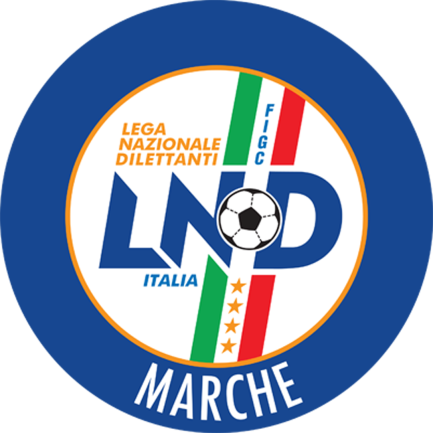 Federazione Italiana Giuoco CalcioLega Nazionale DilettantiCOMITATO REGIONALE MARCHEVia Schiavoni, snc - 60131 ANCONACENTRALINO: 071 285601 - FAX: 071 28560403sito internet: marche.lnd.ite-mail: c5marche@lnd.itpec: marche@pec.figcmarche.itStagione Sportiva 2018/2019Comunicato Ufficiale N° 10 del 12/09/2018Stagione Sportiva 2018/2019Comunicato Ufficiale N° 10 del 12/09/2018BALLONI FRANCESCO(BOCASTRUM UNITED) MARTELLI MICHELE(CANDIA BARACCOLA ASPIO) LINI EDUARDO DAVID(SPORTING GROTTAMMARE) HADIR YOUSSEF(ACLI AUDAX MONTECOSARO C5) NICOLETTI LUDOVICO(ACLI MANTOVANI CALCIO A 5) PERUCCI ALESSANDRO(ACLI MANTOVANI CALCIO A 5) SAVELLI MATTEO(AMICI DEL CENTROSOCIO SP.) UGOLINI MATTEO(ATL URBINO C5 1999) SEMPRONI MATTEO(AUDAX 1970 S.ANGELO) MEDEI LEONARDO(AURORA TREIA) MARROCCHI RICCARDO(AVENALE) BALLONI STEFANO(BOCASTRUM UNITED) CIOTTI ALESSANDRO(BOCASTRUM UNITED) DURASTANTI ANDREA(BOCASTRUM UNITED) SEGHETTI FRANCESCO(BOCASTRUM UNITED) CENTI RICCARDO(C.U.S. MACERATA CALCIO A5) DI GREGORIO ALESSANDRO(C.U.S. MACERATA CALCIO A5) PORRO ADRIANO(C.U.S. MACERATA CALCIO A5) AMADIO LEONARDO(CALCETTO CASTRUM LAURI) BARTOLINI ALESSIO(CALCETTO CASTRUM LAURI) PARRUCCI DANILO(CALCETTO CASTRUM LAURI) GIOVAGNONI MICHELE(CALCETTO NUMANA) CARDINALI MATTHEW(CAMPOCAVALLO) VIOLINI MICHELE(CAMPOCAVALLO) BATTAGLINI FEDERICO(CANDIA BARACCOLA ASPIO) CENTOCANTI FABIO(CERRETO CALCIO) FARNETI ALESSANDRO(CERRETO CALCIO) LOPEZ DAVIDE(CHIARAVALLE FUTSAL) MAROTTA LUCA(CITTA DI FALCONARA) PAOLINELLI MATTIA(CITTA DI FALCONARA) CLERICI GIACOMO(CSI STELLA A.S.D.) DE SANTIS LORENZO(FUTSAL CAMPIGLIONE) SANTONI CRISTIAN(FUTSAL CAMPIGLIONE) CAPRIOTTI LUCA(FUTSAL FERMO S.C.) DI TORO NICHOLAS(FUTSAL FERMO S.C.) VALLUCCI DAMIANO(FUTSAL FERMO S.C.) TRAINI MATTIA(FUTSAL PRANDONE) DIOP MAMADOU(GROTTACCIA 2005) CIMMINO RAFFAELE(HELVIA RECINA FUTSAL RECA) IMMOBILE SALVATORE(ILL.PA. CALCIO A 5) ZIMERMANN ALCIMAR(ILL.PA. CALCIO A 5) FAZZINI DANIELE(MARTINSICURO SPORT) MANCINELLI MARCO(MARTINSICURO SPORT) PISCITELLI MARCO(MARTINSICURO SPORT) SCARPANTONI PAOLO(MARTINSICURO SPORT) BERTOZZI MATTEO(MONTALTO DI CUCCURANO CA5) BARDELLA ANDREA(MONTECAROTTO) LORENZETTI JONATA(MONTECAROTTO) ORFEI GIANMARCO(MONTECAROTTO) CASSARO GIACOMO(MONTELUPONE CALCIO A 5) GIORDANO ALESSANDRO(MONTELUPONE CALCIO A 5) PERGOLINI FRANCESCO(MONTESICURO TRE COLLI) BALDUCCI EUGENIO(OSTRENSE) PETROLATI MARCO(OSTRENSE) GROTTOLI LORENZO(PIANACCIO) DUBBINI ALESSIO(PIETRALACROCE 73) STAFFOLANI NICOLA(PIETRALACROCE 73) LATESSA ALESSANDRO(PIEVE D ICO CALCIO A 5) MARCHETTI ANDREA(PIEVE D ICO CALCIO A 5) MOCHI MASSIMO(POL.CAGLI SPORT ASSOCIATI) BELABID AHMED(REAL ANCARIA) FALCONI ALESSANDRO(REAL ANCARIA) URBANI CLAUDIO(RIPABERARDA) ACCIARRI ENRICO(SPORTING GROTTAMMARE) FRATESI SIMONE(VALLEFOGLIA C5) MARIOTTI MARCO(VALLEFOGLIA C5) BARTOCCIONI NICOLA(CASENUOVE) STAFFOLANI SIMONE(GAGLIOLE F.C.) PURGATORI LORENZO(AVIS ARCEVIA 1964) POGGIASPALLA SIMONE(1995 FUTSAL PESARO) BALDARELLI VALERIO(AVIS ARCEVIA 1964) GIOVANNELLI LORENZO(AVIS ARCEVIA 1964) GIACOBONI ALFREDO(AMICI 84) SCATTOLINI SERAFINO(AMICI 84) CATALUCCI FEDERICO(AMICI 84) GIACOBONI GIORGIO(AMICI 84) GIGANTI CARLO GABRIEL(AMICI 84) Squadra 1Squadra 2A/RData/OraImpiantoLocalita' ImpiantoIndirizzo ImpiantoAMICI DEL CENTROSOCIO SP.CERRETO CALCIOR14/09/2018 21:15CAMPO DI C5 ENTRO PAL OLIMPIAMONTEPORZIOVIA RISORGIMENTO 16REAL FABRIANOOSTRENSER14/09/2018 21:30PALESTRA "FERMI"FABRIANOVIA B.BUOZZIVERBENA C5 ANCONAMONTESICURO TRE COLLIR14/09/2018 21:30PALLONE GEODETICO VERBENAANCONAVIA PETRARCACERRETO D ESI C5 A.S.D.AUDAX 1970 S.ANGELOR15/09/2018 15:00PALACARIFAC DI CERRETO D'ESICERRETO D'ESIVIA VERDISquadra 1Squadra 2A/RData/OraImpiantoLocalita' ImpiantoIndirizzo ImpiantoATL URBINO C5 1999SPORTLANDR14/09/2018 21:30PAL.DELLO SPORT PALAMONDOLCEURBINOVIA DELL'ANNUNZIATADINAMIS 1990PIANACCIOR14/09/2018 22:00PALASPORT "BADIALI"FALCONARA MARITTIMAVIA DELLO STADIOMONTECAROTTOILL.PA. CALCIO A 5R14/09/2018 21:30PALESTRA COMUNALESERRA SAN QUIRICOVIA GRAMSCIPOL.CAGLI SPORT ASSOCIATIVALLEFOGLIA C5R14/09/2018 21:30PALESTRA PANICHI PIERETTI C5CAGLIVIA BRAMANTESquadra 1Squadra 2A/RData/OraImpiantoLocalita' ImpiantoIndirizzo ImpiantoAVIS ARCEVIA 19641995 FUTSAL PESAROR14/09/2018 21:30PALASPORTCASTELLEONE DI SUASAVIA ROSSINICASINE A.S.D.NUOVA OTTRANO 98R14/09/2018 21:45PALASPORTOSTRAVIA MATTEOTTIJESI CALCIO A 5ACLI MANTOVANI CALCIO A 5R14/09/2018 21:30PALESTRA RAFFAELA CARBONARIJESIVIA DEI TESSITORIMONTALTO DI CUCCURANO CA5CASTELBELLINO CALCIO A 5R14/09/2018 21:30PALASPORT "BIAGIONI"FANOCUCCURANO DI FANOSquadra 1Squadra 2A/RData/OraImpiantoLocalita' ImpiantoIndirizzo ImpiantoCHIARAVALLE FUTSALPIEVE D ICO CALCIO A 5R14/09/2018 21:30PALAZZO DELLO SPORTCHIARAVALLEVIA FALCONARAFANO CALCIO A 5CALCETTO NUMANAR14/09/2018 21:30C.COPERTO C.TENNIS LA TRAVEFANOVIA VILLA TOMBARIMONSERRA CALCIOCITTA DI FALCONARAR14/09/2018 21:30PALESTRA COMUNALESERRA DE' CONTIVIA MARTORELLO SNCPIETRALACROCE 73CANDIA BARACCOLA ASPIOR14/09/2018 21:30PALASCHERMAANCONAVIA MONTEPELAGOSquadra 1Squadra 2A/RData/OraImpiantoLocalita' ImpiantoIndirizzo ImpiantoAMICI 84FUTSAL POTENZA PICENAR14/09/2018 21:30PALAROZZIFOLIGNANOPIAZZA S. D'ACQUISTOMARTINSICURO SPORTFUTSAL CAMPIGLIONER14/09/2018 21:45PALESTRAMONTEPRANDONEVIA COLLE GIOIOSOTRE TORRI A.S.D.FUTSAL PRANDONER14/09/2018 21:30PALASPORTSARNANOVIA LUDOVICO SCARFIOTTICAMPOCAVALLOMOSCOSI 2008R15/09/2018 15:00PALLONE GEODETICO - CAMPO N.1OSIMOVIA VESCOVARA, 7Squadra 1Squadra 2A/RData/OraImpiantoLocalita' ImpiantoIndirizzo ImpiantoCALCETTO CASTRUM LAURIACLI AUDAX MONTECOSARO C5R13/09/2018 21:30PALAZZETTO POLIFUNZIONALERIPE SAN GINESIOVIA FAVETOAURORA TREIAAVENALER14/09/2018 21:30PALESTRA POLIVALENTE P.TREIATREIAVIA NICOLO' VFUTSAL SILENZIREAL SAN GIORGIOR14/09/2018 22:00PALESTRA SC.MEDIA B.ROSSELLIPORTO SAN GIORGIOVIA PIRANDELLO AREA MT.4SPORTING GROTTAMMARECSI STELLA A.S.D.R17/09/2018 22:00PALESTRA COMUNALE VANNICOLAOFFIDAVIA MARTIRI DELLA RESISTENZASquadra 1Squadra 2A/RData/OraImpiantoLocalita' ImpiantoIndirizzo ImpiantoFUTSAL MONTURANOFUTSAL SANGIUSTESE A.R.L.R14/09/2018 22:00PALAZZO DELLO SPORTMONTE URANOVIA OLIMPIADIGROTTACCIA 2005EAGLES PAGLIARER14/09/2018 22:00PALASPORT "LUIGINO QUARESIMA"CINGOLIVIA CERQUATTIMONTECASSIANO CALCIOBOCASTRUM UNITEDR14/09/2018 21:15PALLONE GEODETICO "F. ORSELLIPOTENZA PICENAVIA DELLO SPORTC.U.S. MACERATA CALCIO A5FUTSAL FERMO S.C.R15/09/2018 15:30PALESTRA SCUOLA"F.LLI CERVI"MACERATAVIA FRATELLI CERVISquadra 1Squadra 2A/RData/OraImpiantoLocalita' ImpiantoIndirizzo ImpiantoNUOVA JUVENTINA FFCINVICTA FUTSAL MACERATAR14/09/2018 22:15PALESTRA SCUOLA MEDIAMONTEGRANAROCONT.S.LIBORIO VIA VEREGRENSERIPABERARDAREAL ANCARIAR14/09/2018 21:30PALASPORT LOC.RIPABERARDACASTIGNANOVIA DON GIUSEPPE MARUCCIGAGLIOLE F.C.CASENUOVER15/09/2018 15:00CAMPO SCOPERTO "S.BORGONOVO"GAGLIOLELOCALITA' MADONNA DELLA PIEVEHELVIA RECINA FUTSAL RECAMONTELUPONE CALCIO A 5R15/09/2018 15:00CAMPO SCOPERTO C.SP.RECANATESRECANATIVIA ALDO MOROGIORNOMATTINOPOMERIGGIOLunedìchiuso15.00 – 17,00Martedì10.00 – 12.00chiusoMercoledìchiuso15.00 – 17.00Giovedì10.00 – 12.00chiusoVenerdìchiuso15.00 – 17.00Il Responsabile Regionale Calcio a Cinque(Marco Capretti)Il Presidente(Paolo Cellini)